Data S5. Distribution of different structure variants in ITS2.Helix1Structural variant 1 (A)GUUGCCCCCAACCCCAUCUCCUUGHAAAGGGAYGARGGGGCYUGYGGGGCAGA
.(((((((((.((((.(((((((....))))).)).))))..)).))))))).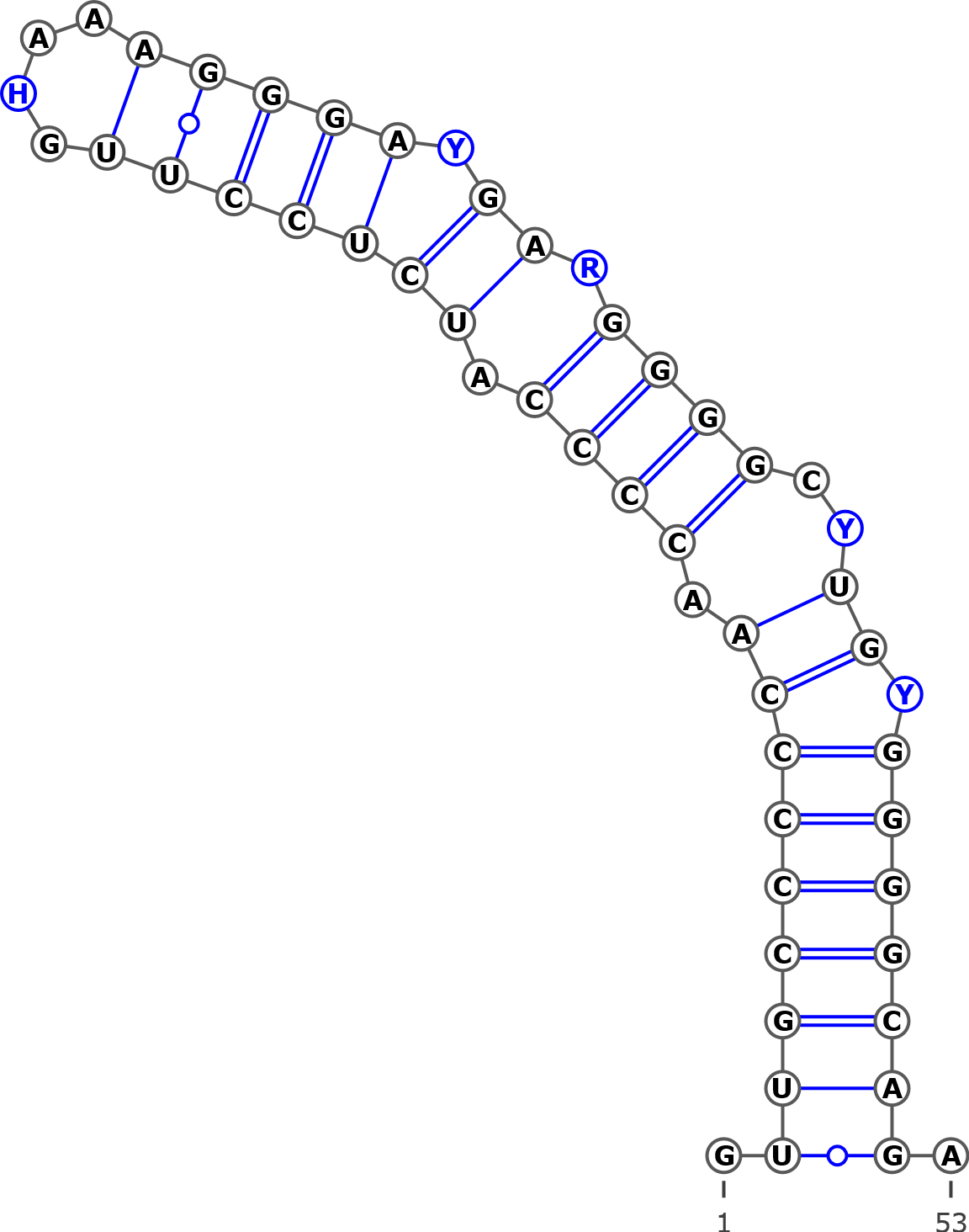 AJ006445 Betula pendula AJ783644 Betula populifolia AJ783643 Betula humilis AJ783642 Betula pumila AJ783641 Betula alnoides AJ251683 Betula alba AM503889.2| Betula pendula AB243915 Betula apoiensis, haplotype:ap17AB243914 Betula apoiensis, haplotype:ap14AB243912 Betula apoiensis, haplotype:ap15AB243911 Betula apoiensis, haplotype:ap12AB243910 Betula apoiensis, haplotype:ap10AB243909 Betula apoiensis, haplotype:ap11AB243908 Betula apoiensis, haplotype:ap13AB243907 Betula apoiensis, haplotype:ap5AB243906 Betula apoiensis, haplotype:ap9AB243905 Betula apoiensis, haplotype:ap8AB243904 Betula apoiensis, haplotype:ap7AB243903 Betula apoiensis, haplotype:ap6AB243902 Betula apoiensis, haplotype:ap3AB243901 Betula apoiensis, haplotype:ap2AB243899 Betula apoiensis, haplotype:ap4AB243898 Betula ovalifolia, haplotype:ov3AB243897 Betula ovalifolia, haplotype:ov2AB243896 Betula ovalifolia, haplotype:ov1AB243895 Betula middendorffii, haplotype:miAB243892 Betula grossa, haplotype:grAB243891 Betula platyphylla, haplotype:plAB243890 Betula maximovicziana, haplotype:maAB243889 Betula ermanii, haplotype:er4AB243888 Betula ermanii, haplotype:er3AB243887 Betula ermanii, haplotype:er2AB243886 Betula ermanii, haplotype:er1AB243882 Betula chichibuensis, haplotype:ch2AB243881 Betula chichibuensis, haplotype:ch1AB243880 Betula schmidtii genes, haplotype:scKT960303 Betula nana voucher ZA2012-3214 KT960259 Betula nana voucher ZA2012-3461 KT960160 Betula nana voucher ZA2012-2518JN998979 Betula pumila voucher 09PROBE-05905JN998978 Betula glandulosa voucher BIOUG<CAN>:09PROBE-05527 JN998977 Betula glandulosa voucher BIOUG<CAN>:09PROBE-05118 JN998976 Betula glandulosa voucher BIOUG<CAN>:09PROBE-05010 JN998975 Betula glandulosa voucher 09PROBE-05279 KT309028 Betula occidentalis isolate 2KT309027 Betula occidentalis isolate 1KT309026 Betula humilis isolate 3KT309025 Betula humilis isolate 2KT309024 Betula humilis isolate 1KT309023 Betula ovalifolia isolate 2KT309022 Betula ovalifolia isolate 1KT309021 Betula pumila KT309020 Betula nana isolate 2KT309019 Betula nana subsp. exilisKT309018 Betula nana isolate 1KT309017 Betula glandulosa isolate 2KT309016 Betula cordifolia isolate 2KT309015 Betula cordifolia isolate 1KT309014 Betula papyrifera var. commutataKT309013 Betula papyrifera isolate 3KT309012 Betula papyrifera isolate 2KT309011 Betula papyrifera isolate 1KT309010 Betula populifolia isolate 3KT309009 Betula populifolia isolate 2KT309008 Betula pendula subsp. mandshurica isolate 5 KT309007 Betula pendula subsp. pendula isolate 6KT309006 Betula pendula subsp. pendula isolate 5KT309005 Betula pendula subsp. mandshurica isolate 4KT309004 Betula pendula subsp. szechuanica isolate 3KT309003 Betula pendula subsp. szechuanica isolate 2KT309002 Betula pendula subsp. pendula isolate 4KT309001 Betula pendula subsp. pendula isolate 3KT309000 Betula pendula subsp. pendula isolate 2KT308999 Betula pendula subsp. mandshurica isolate 3KT308998 Betula pendula subsp. pendula isolate 1KT308997 Betula pendula subsp. szechuanica isolate 1KT308996 Betula pendula subsp. mandshurica isolate 2KT308995 Betula glandulosa isolate 1KT308994 Betula populifolia isolate 1KT308993 Betula obscura KT308992 Betula turkestanica KT308991 Betula pendula subsp. mandshurica isolate 1KT308990 Betula pendula KT308989 Betula tianschanica KT308988 Betula × caerulea isolate 2KT308987 Betula × caerulea isolate 1KT308986 Betula middendorffii KT308985 Betula minorKT308984 Betula microphylla KT308983 Betula pubescens var. litiwinowii isolate 2KT308982 Betula pubescens var. pubescens isolate 4KT308981 Betula pubescens var. pubescens isolate 3KT308980 Betula pubescens var. pumila isolate 3KT308979 Betula × utahensis KT308978 Betula michauxii KT308977 Betula pubescens subsp. celtiberica isolate 2KT308976 Betula pubescens var. pumila isolate 2KT308975 Betula pubescens var. fragans isolate 2KT308974 Betula pubescens var. fragans isolate 1KT308973 Betula pubescens var. pumila isolate 1KT308972 Betula pubescens subsp. celtiberica isolate 1KT308971 Betula pubescens var. litiwinowii isolate 1KT308970 Betula pubescens var. pubescens isolate 2KT308969 Betula pubescens var. pubescens isolate 1KT308968 Betula browicziana KT308967 Betula halophila KT308966 Betula raddeana KT308960 Betula lanata isolate 2KT308959 Betula lanata isolate 1KT308957 Betula ermanii isolate 2KT308956 Betula ermanii isolate 1KT308955 Betula utilis var. prattiiKT308954 Betula albosinensis isolate 2KT308947 Betula albosinensis var. septentrionalisKT308946 Betula maximovicziana isolate 2KT308945 Betula maximovicziana isolate 1KT308938 Betula lenta f. uber isolate 2KT308937 Betula lenta f. uber isolate 1KT308936 Betula lentaKT308935 Betula grossa isolate 2KT308934 Betula grossa isolate 1KT308933 Betula megrelica isolate 2KT308932 Betula megrelica isolate 1KT308931 Betula medwediewii isolate 2KT308930 Betula medwediewii isolate 1KT308929 Betula insignis subsp. fansipanensis KT308928 Betula insignis isolate 2KT308927 Betula insignis isolate 1KT308926 Betula murrayana KT308925 Betula alleghaniensis KT308924 Betula albosinensis isolate 1KT308923 Betula utilis var. occidentalis KT308921 Betula delavayi isolate 2KT308920 Betula schmidtii isolate 2KT308919 Betula schmidtii isolate 1KT308916 Betula chichibuensis isolate 2KT308915 Betula chichibuensis isolate 1KT308914 Betula calcicola KT308913 Betula delavayi isolate 1KT308910 Betula potaninii isolate 2KT308909 Betula potaninii isolate 1KT308905 Betula globispica isolate 2JN247411 Betula pendula voucher MCA 221FJ011779 Betula schmidtii voucher Lee s.n.FJ011778 Betula platyphylla voucher Lee s.n.FJ011777 Betula pendula voucher CS03022 18SFJ011776 Betula papyrifera voucher CS78048 FJ011775 Betula lenta voucher CS89165FJ011774 Betula glandulosa voucher CS78027AY761133 Betula schmidtii isolate 2875AY761132 Betula raddeana isolate 3338AY761131 Betula pumila isolate 3246AY761130 Betula pubescens isolate 2895AY761129 Betula populifolia isolate 2890AY761128 Betula platyphylla isolate 2934AY761127 Betula pendula isolate 2902AY761126 Betula papyrifera isolate 2902AY761125 Betula occidentalis isolate 2883AY761123 Betula neoalaskana isolate 3466AY761122 Betula nana isolate 3337 AY761121 Betula michauxii isolate 3406AY761120 Betula medwediewii isolate 3465AY761119 Betula maximovicziana isolate 3463AY761118 Betula maximovicziana isolate 2932AY761115 Betula lenta isolate 2936AY761114 Betula humilis isolate 2894AY761113 Betula grossa isolate 3459AY761112 Betula grossa isolate 2948AY761109 Betula fruticosa isolate 3339AY761108 Betula ermanii isolate 2961AY761107 Betula delavayi isolate 3462AY761104 Betula chichibuensis isolate 2977AY761103 Betula calcicola isolate 3460AY761102 Betula apoiensis isolate 3249AY761100 Betula alleghaniensis isolate 2880AY352337 Betula costata AY352336 Betula nana AY352332 Betula pendulaAY352330 Betula lentaAF432067 Betula papyriferaDQ397523 Betula occidentalisLC382209.1 Betula platyphylla var. japonica LC382208.1 Betula platyphylla var. japonica LC382207.1 Betula ermanii LC382206.1 Betula ermanii LC382205.1 Betula ovalifolia LC382204.1 Betula ovalifolia LC382025.1 Betula ovalifolia × Betula ermanii clone: C2LC382024.1 Betula ovalifolia × Betula ermanii clone: C1MG237810.1 Betula minor MG237745.1 Betula populifolia voucher MT00179824 MG237590.1 Betula occidentalis voucher CCDB-18325-E2 MG237484.1 Betula neoalaskana voucher CCDB-18325-H2 MG237429.1 Betula nana voucher CCDB-18325-F1 MG237283.1 Betula occidentalis voucher CCDB-18325-F2 MG237175.1 Betula lenta voucher CCDB-18297-B07 MG236939.1 Betula papyrifera voucher CCDB-18325-B2 MG236820.1 Betula kenaica voucher CCDB-18325-D1 5.8S MG236767.1 Betula glandulosa voucher CCDB-18325-B1 MG236556.1 Betula occidentalis voucher CCDB-18325-D2 MG236141.1 Betula neoalaskana voucher CCDB-18325-G2 MG235907.1 Betula nana voucher CCDB-18325-E1 MG235784.1 Betula alleghaniensis voucher CCDB-18325-G1 MG235525.1 Betula cordifolia voucher CCDB-18297-A07 MG235191.1 Betula neoalaskana voucher CCDB-18325-A1 MG234781.1 Betula michauxii voucher CCDB-18297-D07 MG234627.1 Betula kenaica voucher CCDB-18325-C1 MG234564.1 Betula lenta voucher CCDB-18297-C07 MH042914 Betula atrataMH014808 Betula borysthenica (KW0061415, holotype)MH014819 Betula klokovii (KW006422, holotype)MH014809 Betula pubescens ssp. carpaticaMH042917 Betula kotulae (KW006426, holotype)MH178103 Betula kotulae (KW008349)MH042912 Betula kotulae (KW008349)MH178104 Betula kotulae (KW06427)MH178105 Betula kotulae (KW128013)MH042913 Betula kotulae (KW128013)MH178106 Betula kotulae (KW128014)MH178107 Betula kotulae (KW128016)MH178108 Betula kotulae (KW128018)MH178109 Betula kotulae (KW128022)MH300135 Betula kotulae (KW128023)MH042916 Betula kotulae (LW006898)MH042918 Betula kotulae (live)MH178101 Betula pubescens var. sibakademica (LE01041130 (R), type)MH014819 Betula pubescens var. sibakademica (KW128012)MH178102 Betula pubescens var. sibakademica (KW128024)MH042911 Betula pubescens var. sibakademica (KW128024)MH042915 Betula pubescens var. sibakademica (LWKS031322)Structural variant2 (B)GUUGCCCCCWACCCCAUCUCCUUKYAAAGGGACGAGGGGGCCHGUGGGGYAGA
.((((((((..((((.(((((((....))))).)).))))...).))))))).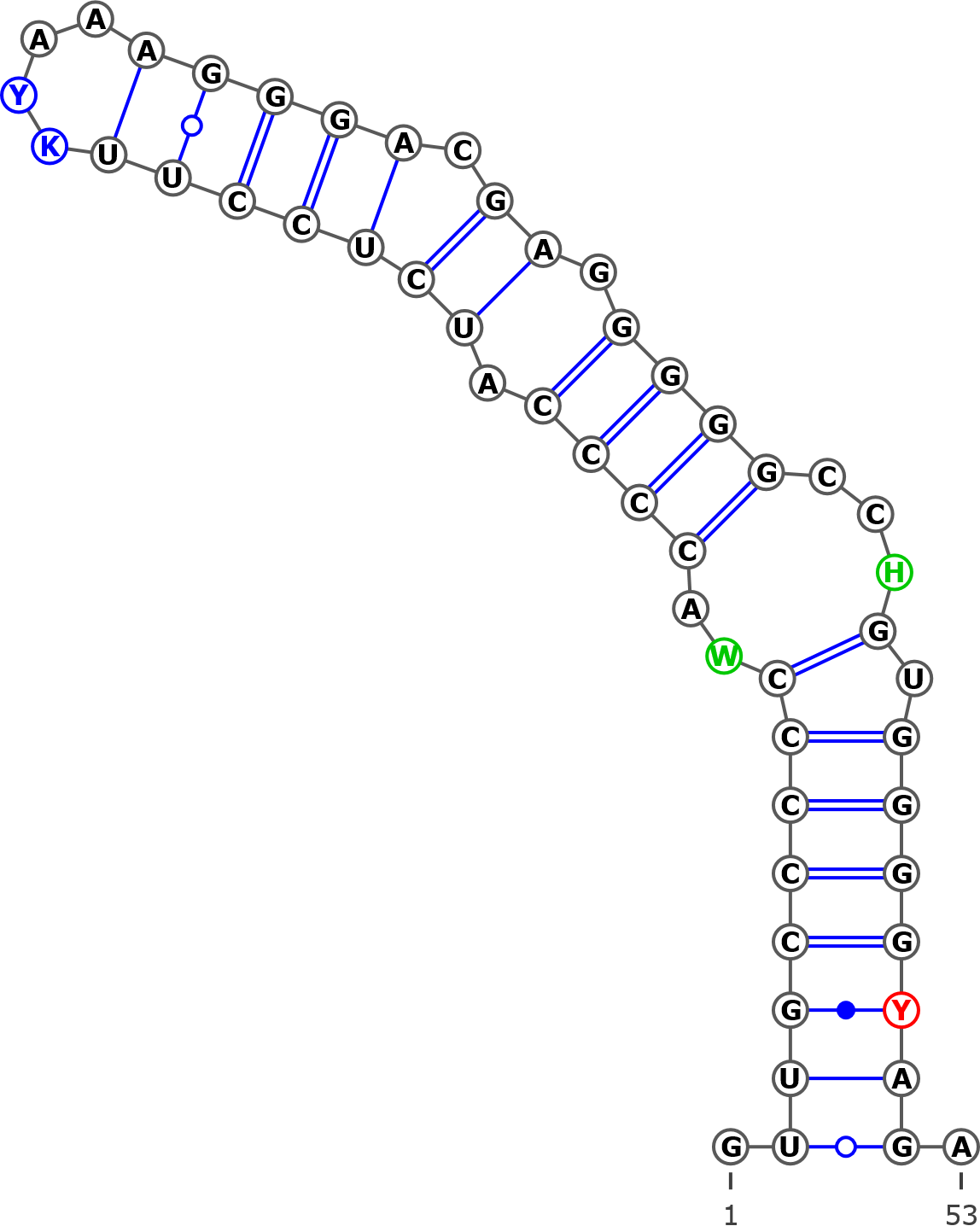 AB243900 Betula apoiensis genes for ITS1, 5.8S rRNA, ITS2, haplotype:ap1AB243894 Betula davurica, haplotype:da2AB243893 Betula davurica, haplotype:da1KT308964 Betula nigra isolate 1KT308963 Betula dahurica isolate 2KT308962 Betula dahurica isolate 1KT308961 Betula ashburneri isolate 3KT308958 Betula costata KT308953 Betula ashburneri isolate 2KT308952 Betula ashburneri isolate 1KT308951 Betula utilis var. jacquemontii KT308950 Betula utilis var. occidentalis isolate 2KT308949 Betula utilis isolate 2KT308948 Betula utilis isolate 1KT308944 Betula luminifera isolate 3KT308943 Betula luminifera isolate 2KT308940 Betula alnoides KT308939 Betula luminifera isolate 1KT308922 Betula delavayi isolate 3KT308912 Betula bomiensis isolate 2KT308911 Betula bomiensis isolate 1FJ011780 Betula utilis voucher MacAtrher-Tibet Expedition 452FJ011773 Betula davurica voucher Tibet218 FJ011772 Betula davurica voucher UNA63303V FJ011771 Betula davurica voucher UNA64631H FJ011770 Betula davurica voucher Lee s.n. AY763114 Betula alnoides isolate 3464AY761134 Betula utilis isolate 2893AY761105 Betula chinensis isolate 2903AY761101 Betula alnoides isolate 3352AY761099 Betula albosinensis isolate 3018Structural variant 3 (C)GUUGCCCCCAACCCCAUCUCCUUGCAAAGGGACGAGGGGCUUGUGGGGCAGA
.(((((((((..(((.(((((((....))))).)).)))..)).))))))).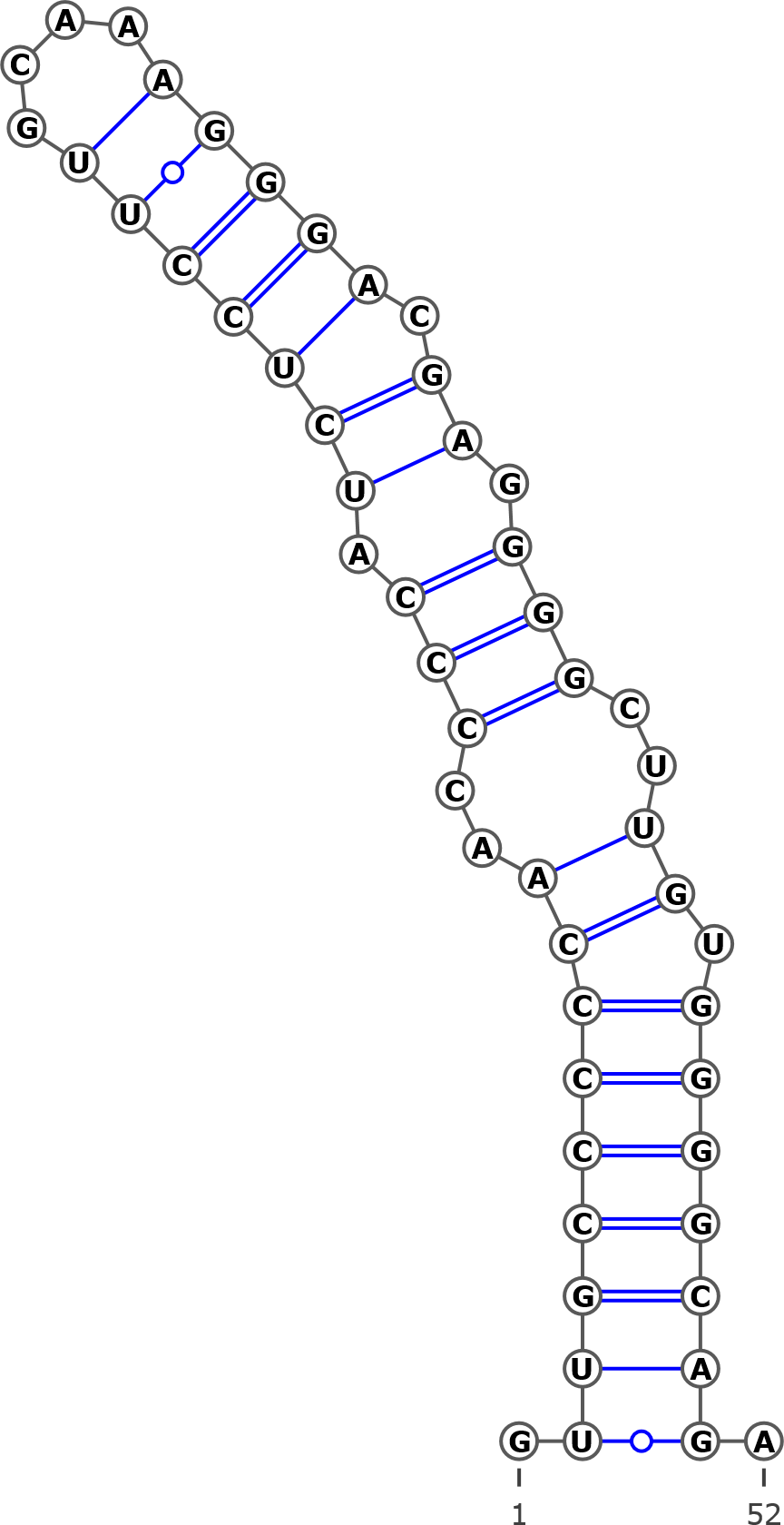 AJ783645 Betula insignisAB243885 Betula corylifoliaAB243884 Betula corylifoliaAB243883 Betula globispica KT308918 Betula chinensis isolate 2 KT308917 Betula chinensis isolate 1 KT308908 Betula corylifolia isolate 2 KT308907 Betula corylifolia isolate 1 KT308906 Betula fargesii KT308904 Betula globispica isolate 1 AY761111 Betula globispica isolate 2942 AY761110 Betula glandulosa isolate 3251 AY761106 Betula corylifolia isolateStructural variant 4 (D)GUUGCCCCCAACCCCAUCUCCUUGCAAAGGGACGAGGGGGCCAAUGGGGCAGA
.(((((((...((((.(((((((....))))).)).)))).....))))))).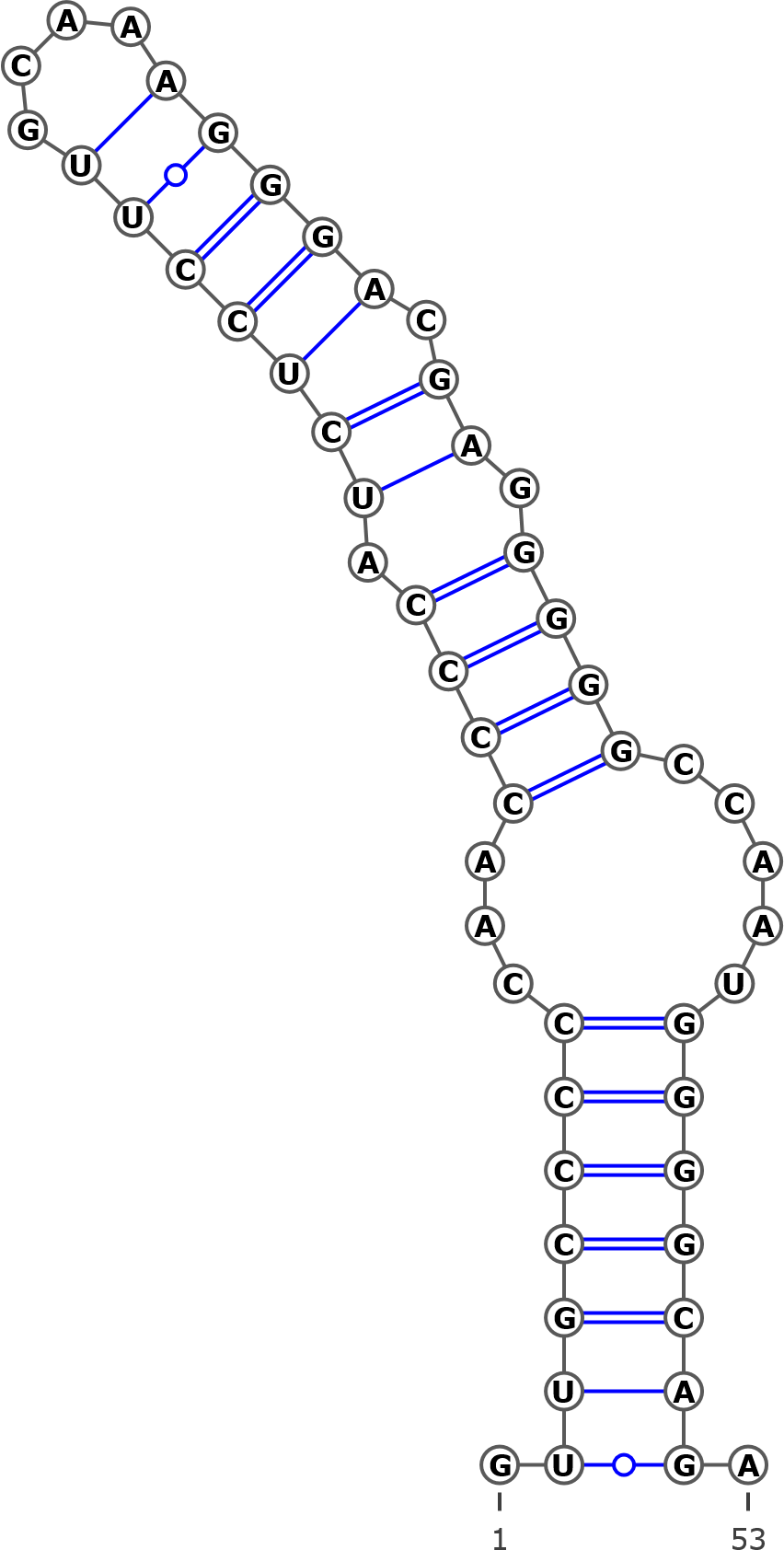 KT308942 Betula hainanensis KT308941 Betula cylindrostachya FJ011769 Betula alnoides voucher Wen6405AY763113 Betula luminifera isolate 2841AY761117 Betula luminifera isolate 3299AY761116 Betula luminifera isolate 2828Structural variant 5 (E)GUUGCCCCCAACCCCAUCUCCUUGCAAAGGGACGAGAGGGCCAGUGGGGUAGA
.((((((((..(((..(((((((....))))).))..)))...).))))))).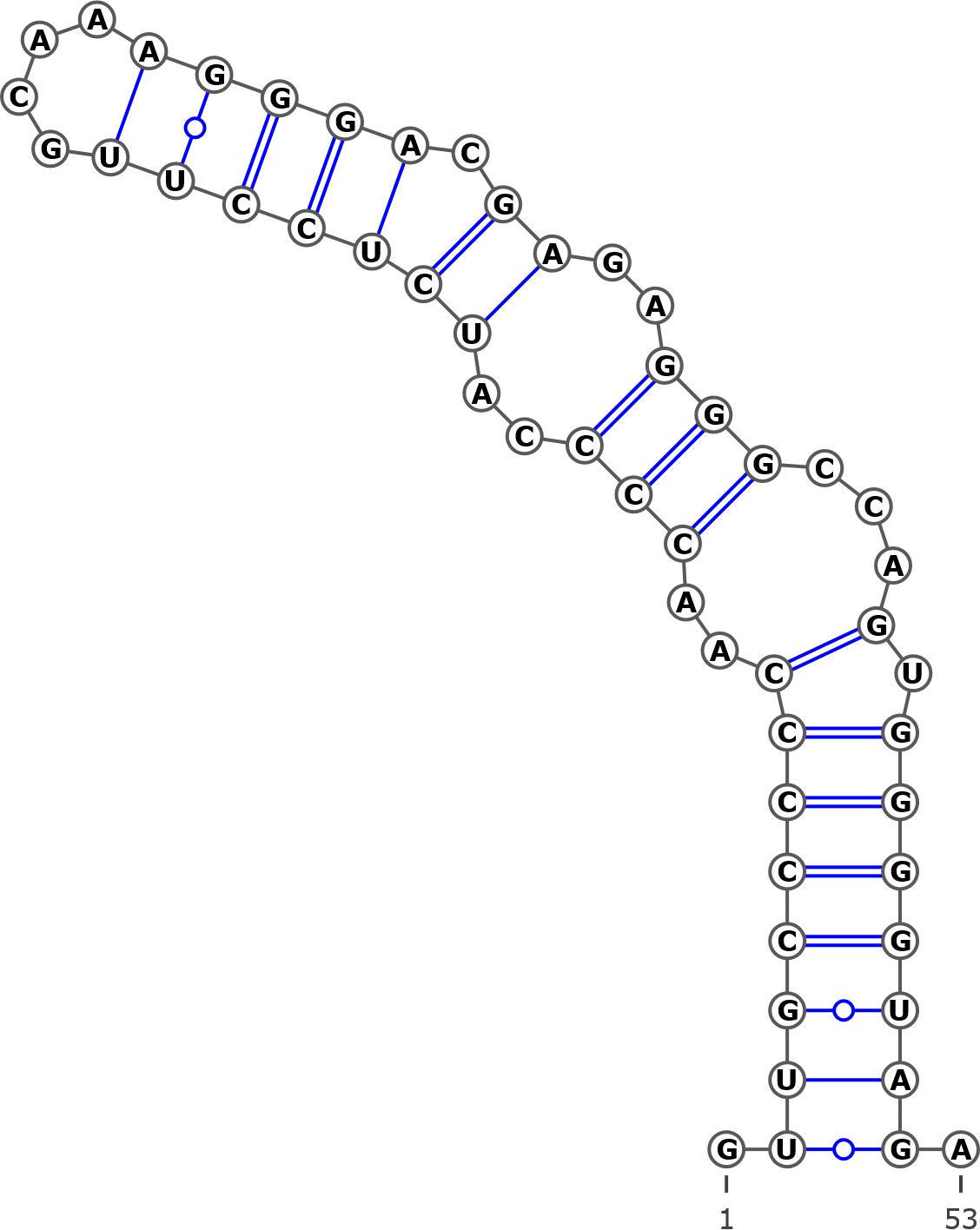 AJ783646 Betula nigra KT308965 Betula nigra isolate 2 AY761124 Betula nigra isolate 2927 AY352331 Betula nigra Structural variant 6 (F)GUUGCCCCCAACCCAUCUCCUUGCAAAGGGACGAGGGGGCCUGUGGGGCAGA
.(((((((((.(((.(((((((....))))).))..)))..)).))))))).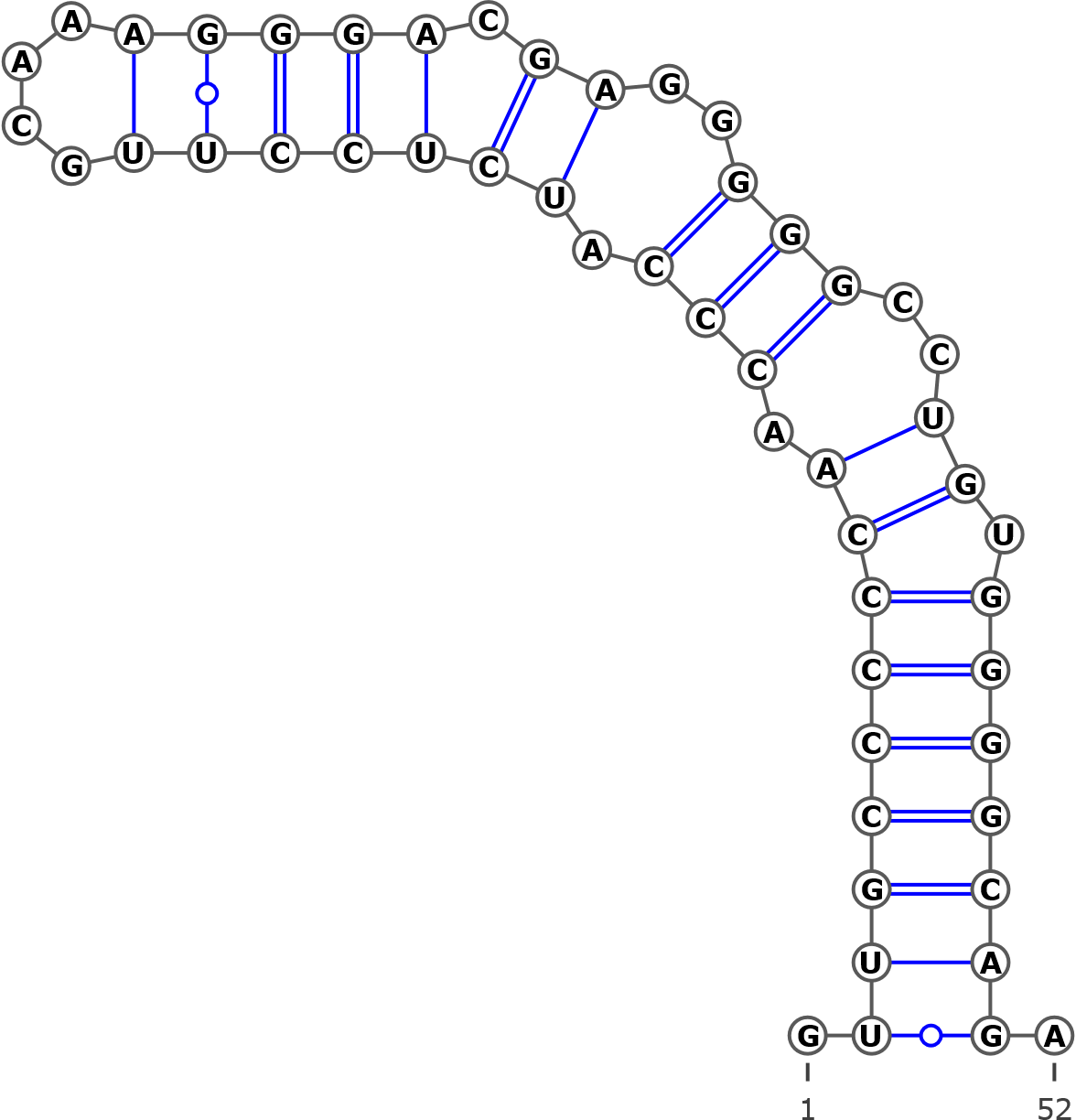 AB243913 Betula apoiensis haplotype:ap16Helix 2UGGCCUCCCGUGWGCUYWYGCRUGCGGUUGGYCU
.((((..(((((.((....)).)))))..)))).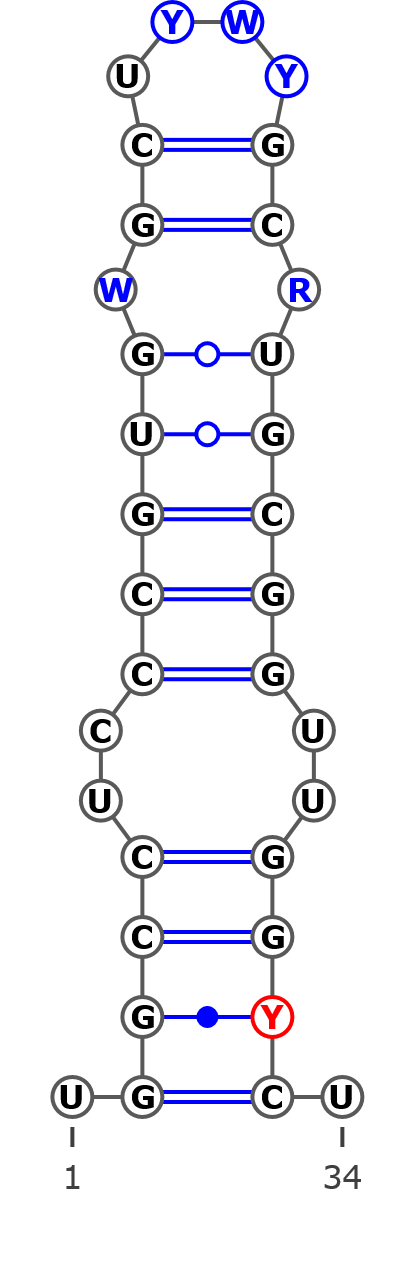 Structurally identical for all analyzed sequencesHelix 3Structural variant 1 (A)ARYGAGUYCUCGGCGACGCGYGCCRCGRCAAUCGGUGGUUGWCAAACCYUCGUGUCCCGUCGUGYGUGNCGYGUYGYYCMUYGUG
.((((......((((((((((((((((((...(((.((((....)))).)))......)))))).))).)))))))))..)))).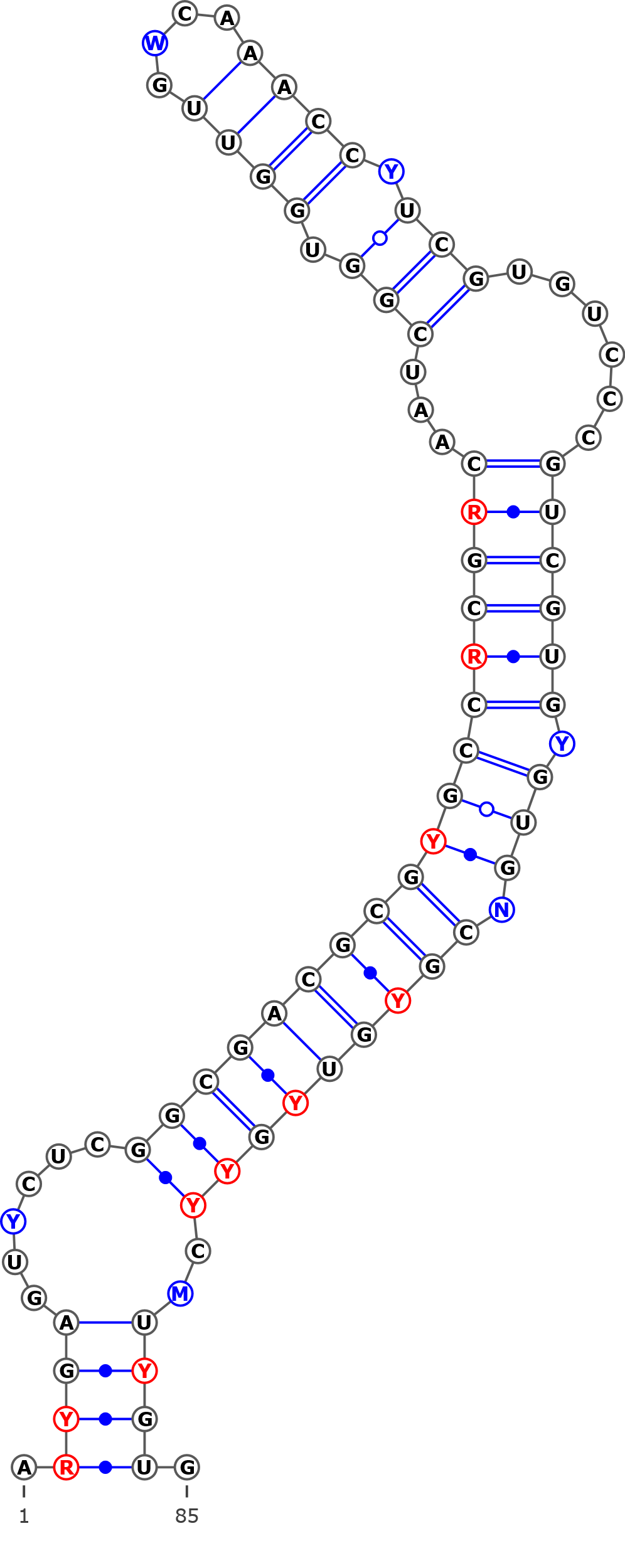 AJ006445 Betula pendulaAJ783645 Betula insignisAJ783644 Betula populifoliaAJ783643 Betula humilisAJ783642 Betula pumilaAJ783641 Betula alnoidesAJ251683 Betula albaAM503889.2 Betula pendulaAB243915 Betula apoiensis, haplotype:ap17AB243914 Betula apoiensis, haplotype:ap14AB243913 Betula apoiensis, haplotype:ap16AB243912 Betula apoiensis, haplotype:ap15AB243911 Betula apoiensis, haplotype:ap12AB243910 Betula apoiensis, haplotype:ap10AB243909 Betula apoiensis, haplotype:ap11AB243908 Betula apoiensis, haplotype:ap13AB243907 Betula apoiensis, haplotype:ap5AB243906 Betula apoiensis, haplotype:ap9AB243905 Betula apoiensis, haplotype:ap8AB243904 Betula apoiensis, haplotype:ap7AB243903 Betula apoiensis, haplotype:ap6AB243902 Betula apoiensis, haplotype:ap3AB243901 Betula apoiensis, haplotype:ap2AB243899 Betula apoiensis, haplotype:ap4AB243898 Betula ovalifolia, haplotype:ov3AB243897 Betula ovalifolia, haplotype:ov2AB243896 Betula ovalifolia, haplotype:ov1AB243895 Betula middendorffii, haplotype:miAB243892 Betula grossa, haplotype:grAB243891 Betula platyphylla, haplotype:plAB243890 Betula maximovicziana, haplotype:maAB243889 Betula ermanii, haplotype:er4AB243888 Betula ermanii, haplotype:er3AB243887 Betula ermanii, haplotype:er2AB243886 Betula ermanii, haplotype:er1AB243884 Betula corylifolia, haplotype:co1AB243883 Betula globispica, haplotype:glAB243882 Betula chichibuensis, haplotype:ch2AB243881 Betula chichibuensis, haplotype:ch1KT960303 Betula nana voucher ZA2012-3214KT960259 Betula nana voucher ZA2012-3461KT960160 Betula nana voucher ZA2012-2518JN998979 Betula pumila voucher 09PROBE-05905JN998978 Betula glandulosa voucher BIOUG<CAN>:09PROBE-05527JN998977 Betula glandulosa voucher BIOUG<CAN>:09PROBE-05118JN998976 Betula glandulosa voucher BIOUG<CAN>:09PROBE-05010JN998975 Betula glandulosa voucher 09PROBE-05279KT309028 Betula occidentalisKT309027 Betula occidentalisKT309026 Betula humilisKT309025 Betula humilisKT309024 Betula humilisKT309023 Betula ovalifoliaKT309022 Betula ovalifoliaKT309021 Betula pumilaKT309020 Betula nanaKT309019 Betula nana subsp. exilisKT309018 Betula nana isolate 1KT309017 Betula glandulosa isolate 2KT309016 Betula cordifolia isolate 2KT309015 Betula cordifolia isolate 1KT309014 Betula papyrifera var. commutataKT309013 Betula papyrifera isolate 3KT309012 Betula papyrifera isolate 2KT309011 Betula papyrifera isolate 1KT309010 Betula populifolia isolate 3KT309009 Betula populifolia isolate 2KT309008 Betula pendula subsp. mandshurica isolate 5KT309007 Betula pendula subsp. pendula isolate 6KT309006 Betula pendula subsp. pendula isolate 5KT309005 Betula pendula subsp. mandshurica isolate 4KT309004 Betula pendula subsp. szechuanica isolate 3KT309003 Betula pendula subsp. szechuanica isolate 2KT309002 Betula pendula subsp. pendula isolate 4KT309001 Betula pendula subsp. pendula isolate 3KT309000 Betula pendula subsp. pendula isolate 2KT308999 Betula pendula subsp. mandshurica isolate 3KT308998 Betula pendula subsp. pendula isolate 1KT308997 Betula pendula subsp. szechuanica isolate 1KT308996 Betula pendula subsp. mandshurica isolate 2KT308995 Betula glandulosa isolate 1KT308994 Betula populifolia isolate 1KT308993 Betula obscuraKT308992 Betula turkestanicaKT308991 Betula pendula subsp. mandshurica isolate 1KT308990 Betula pendulaKT308989 Betula tianschanicaKT308988 Betula × caerulea isolate 2KT308987 Betula × caerulea isolate 1KT308986 Betula middendorffiiKT308985 Betula minorKT308984 Betula microphyllaKT308983 Betula pubescens var. litiwinowii isolate 2KT308982 Betula pubescens var. pubescens isolate 4KT308981 Betula pubescens var. pubescens isolate 3KT308980 Betula pubescens var. pumila isolate 3KT308979 Betula × utahensisKT308977 Betula pubescens subsp. celtiberica isolate 2KT308976 Betula pubescens var. pumila isolate 2KT308975 Betula pubescens var. fragrans isolate 2KT308974 Betula pubescens var. fragrans isolate 1KT308973 Betula pubescens var. pumila isolate 1KT308972 Betula pubescens subsp. celtiberica isolate 1KT308971 Betula pubescens var. litiwinowii isolate 1KT308970 Betula pubescens var. pubescens isolate 2KT308969 Betula pubescens var. pubescens isolate 1KT308968 Betula browiczianaKT308967 Betula halophilaKT308966 Betula raddeanaKT308960 Betula lanata isolate 2KT308959 Betula lanata isolate 1KT308957 Betula ermanii isolate 2KT308956 Betula ermanii isolate 1KT308955 Betula utilis var. prattiiKT308954 Betula albosinensis isolate 2KT308947 Betula albosinensis var. septentrionalisKT308946 Betula maximovicziana isolate 2KT308945 Betula maximovicziana isolate 1KT308938 Betula lenta f. uber isolate 2KT308937 Betula lenta f. uber isolate 1KT308936 Betula lentaKT308935 Betula grossa isolate 2KT308934 Betula grossa isolate 1KT308933 Betula megrelica isolate 2KT308932 Betula megrelica isolate 1KT308931 Betula medwediewii isolate 2KT308930 Betula medwediewii isolate 1KT308927 Betula insignis isolate 1KT308926 Betula murrayanaKT308925 Betula alleghaniensisKT308924 Betula albosinensis isolate 1KT308923 Betula utilis var. occidentalis isolate 1KT308921 Betula delavayi isolate 2KT308918 Betula chinensis isolate 2KT308917 Betula chinensis isolate 1KT308916 Betula chichibuensis isolate 2KT308915 Betula chichibuensis isolate 1KT308914 Betula calcicolaKT308913 Betula delavayi isolate 1KT308910 Betula potaninii isolate 2KT308909 Betula potaninii isolate 1KT308908 Betula corylifolia isolate 2KT308907 Betula corylifolia isolate 1KT308906 Betula fargesiiKT308905 Betula globispica isolate 2KT308904 Betula globispica isolate 1JN247411 Betula pendula voucher MCA 221FJ011778 Betula platyphylla voucher Lee s.n.FJ011777 Betula pendula voucher CS03022FJ011776 Betula papyrifera voucher CS78048FJ011775 Betula lenta voucher CS78048FJ011774 Betula glandulosa voucher CS78027AY761133 Betula schmidtii isolate 2875AY761132 Betula raddeana isolate 3338AY761131 Betula pumila isolate 3246AY761126 Betula papyrifera isolate 2892AY761125 Betula occidentalis isolate 2883AY761123 Betula neoalaskana isolate 3466AY761122 Betula nana isolate 3337AY761120 Betula medwediewii isolate 3465AY761118 Betula maximovicziana isolate 2932AY761115 Betula lenta isolate 2936AY761113 Betula grossa isolate 3459AY761112 Betula grossa isolate 2948AY761111 Betula globispica isolate 2942AY761110 Betula glandulosa isolate 3251AY761109 Betula fruticosa isolate 3339AY761108 Betula ermanii isolate 2961AY761107 Betula delavayi isolate 3462AY761106 Betula corylifolia isolate 3457AY761104 Betula chichibuensis isolate 2977AY761102 Betula apoiensis isolate 3249AY761100 Betula alleghaniensis isolate 2880AY352337 Betula costataAY352336 Betula nanaAY352332 Betula pendulaAY352331 Betula nigraAY352330 Betula lentaDQ397523 Betula occidentalisAJ783646 Betula nigraAB243900 Betula apoiensis, haplotype:ap1AB243894 Betula davurica, haplotype:da2AB243893 Betula davurica, haplotype:da1KT308965 Betula nigra isolate 2KT308964 Betula nigra isolate 1KT308963 Betula dahurica isolate 2KT308962 Betula dahurica isolate 1KT308961 Betula ashburneri isolate 3KT308958 Betula costataKT308953 Betula ashburneri isolate 2KT308952 Betula ashburneri isolate 1KT308951 Betula utilis var. jacquemontiiKT308950 Betula utilis var. occidentalisKT308949 Betula utilis isolate 2KT308948 Betula utilis isolate 1KT308944 Betula luminifera isolate 3KT308943 Betula luminifera isolate 2KT308940 Betula alnoidesKT308939 Betula luminifera isolate 1KT308922 Betula delavayi isolate 3KT308912 Betula bomiensis isolate 2KT308911 Betula bomiensis isolate 1FJ011780 Betula utilis voucher MacAtrher-Tibet Expedition 452FJ011773 Betula davurica voucher Tibet218FJ011772 Betula davurica voucher UNA63303VFJ011771 Betula davurica voucher UNA64631HAY763114 Betula alnoides isolate 3464AY761124 Betula nigra isolate 2927AY761105 Betula chinensis isolate 2903AY761101 Betula alnoides isolate 3352KT308942 Betula hainanensisKT308941 Betula cylindrostachyaFJ011769 Betula alnoides voucher Wen6405AY763113 Betula luminifera isolate 2841AY761117 Betula luminifera isolate 3299AY761116 Betula luminifera isolate 2828MG237810.1 Betula minor MG237745.1 Betula populifolia voucher MT00179824 MG237590.1 Betula occidentalis voucher CCDB-18325-E2 MG237484.1 Betula neoalaskana voucher CCDB-18325-H2 MG237429.1 Betula nana voucher CCDB-18325-F1 MG237283.1 Betula occidentalis voucher CCDB-18325-F2 MG237175.1 Betula lenta voucher CCDB-18297-B07 MG236820.1 Betula kenaica voucher CCDB-18325-D1 5.8S MG236767.1 Betula glandulosa voucher CCDB-18325-B1 MG236556.1 Betula occidentalis voucher CCDB-18325-D2 MG236141.1 Betula neoalaskana voucher CCDB-18325-G2 MG235907.1 Betula nana voucher CCDB-18325-E1 MG235784.1 Betula alleghaniensis voucher CCDB-18325-G1 MG235525.1 Betula cordifolia voucher CCDB-18297-A07MG235191.1 Betula neoalaskana voucher CCDB-18325-A1MG234781.1 Betula michauxii voucher CCDB-18297-D07MG234627.1 Betula kenaica voucher CCDB-18325-C1 MG234564.1 Betula lenta voucher CCDB-18297-C07 MH014808 Betula borysthenica (KW0061415, holotype)MH014819 Betula klokovii (KW006422, holotype)MH014809 Betula pubescens ssp. carpaticaMH042917 Betula kotulae (KW006426, holotype)MH178103 Betula kotulae (KW008349)MH042912 Betula kotulae (KW008349)MH178104 Betula kotulae (KW06427)MH178105 Betula kotulae (KW128013)MH042913 Betula kotulae (KW128013)MH178106 Betula kotulae (KW128014)MH178107 Betula kotulae (KW128016)MH178108 Betula kotulae (KW128018)MH178109 Betula kotulae (KW128022)MH300135 Betula kotulae (KW128023)MH042916 Betula kotulae (LW006898)MH042918 Betula kotulae (live)MH178101 Betula pubescens var. sibakademica (LE01041130 (R), type)MH014819 Betula pubescens var. sibakademica (KW128012)MH178102 Betula pubescens var. sibakademica (KW128024)MH042911 Betula pubescens var. sibakademica (KW128024)MH042915 Betula pubescens var. sibakademica (LWKS031322)Structural variant 2 (B)AGCGAGUCCUCGGCGACGCGCGCCACGACAAUCGGUGGUUGACAAACCCUCGUGUCCCGUCGUGYGUGCCGYGUCGCUCAUCMUG
.(.((......((((((((((((((((((...(((.((((....)))).)))......)))))).))).)))))))))..)).).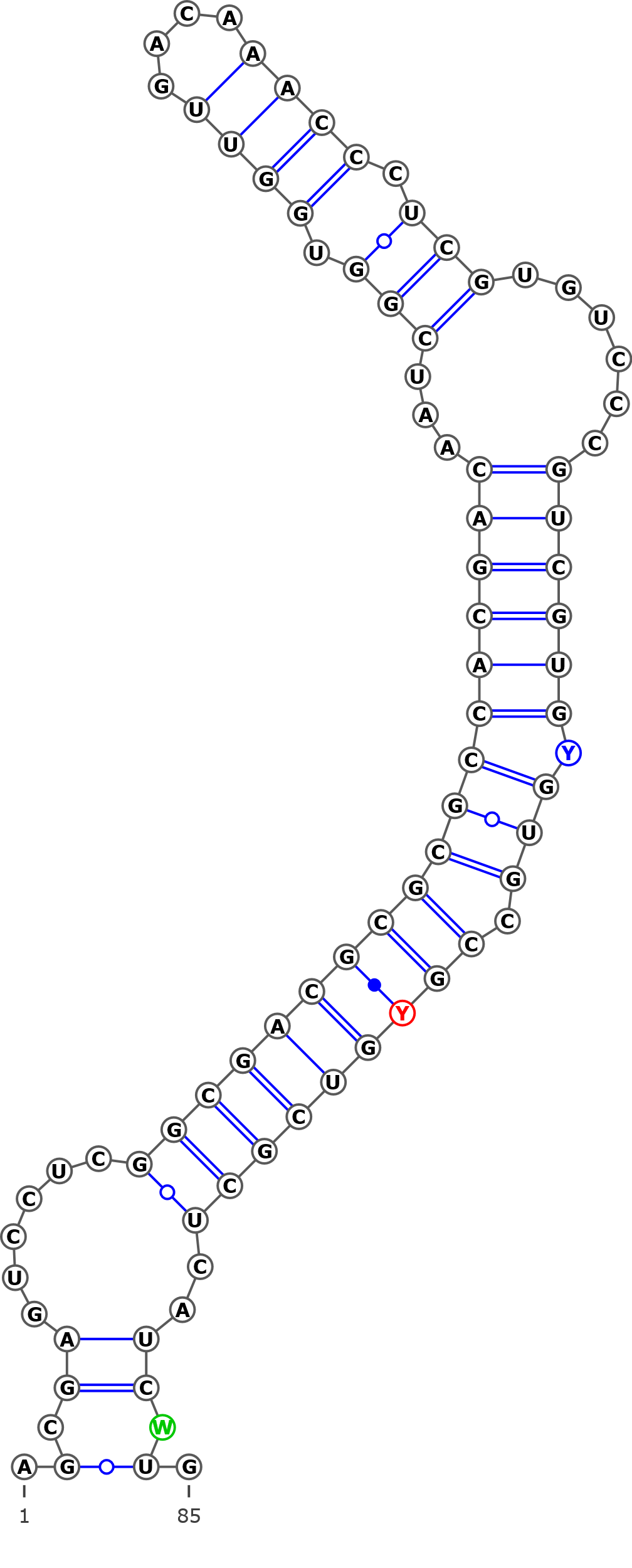 AB243885 Betula corylifolia haplotype:co2AB243880 Betula schmidtii haplotype:scKT308920 Betula schmidtii isolate 2 KT308919 Betula schmidtii isolate 1 FJ011779 Betula schmidtii voucher Lee s.n. AY761133 Betula schmidtii isolate 2875Structural variant 3 (C)AGCGAGUCCUGGCGACGCGCGCCACGACAAUCGGUGGUUGUCAAACCCUCGUGUCCCGUCGUGCGUGCCGCGUCGCUCAUCGUG
.((((.....((((((((((((((((((...(((.((((....)))).)))......)))))).))).)))))))))..)))).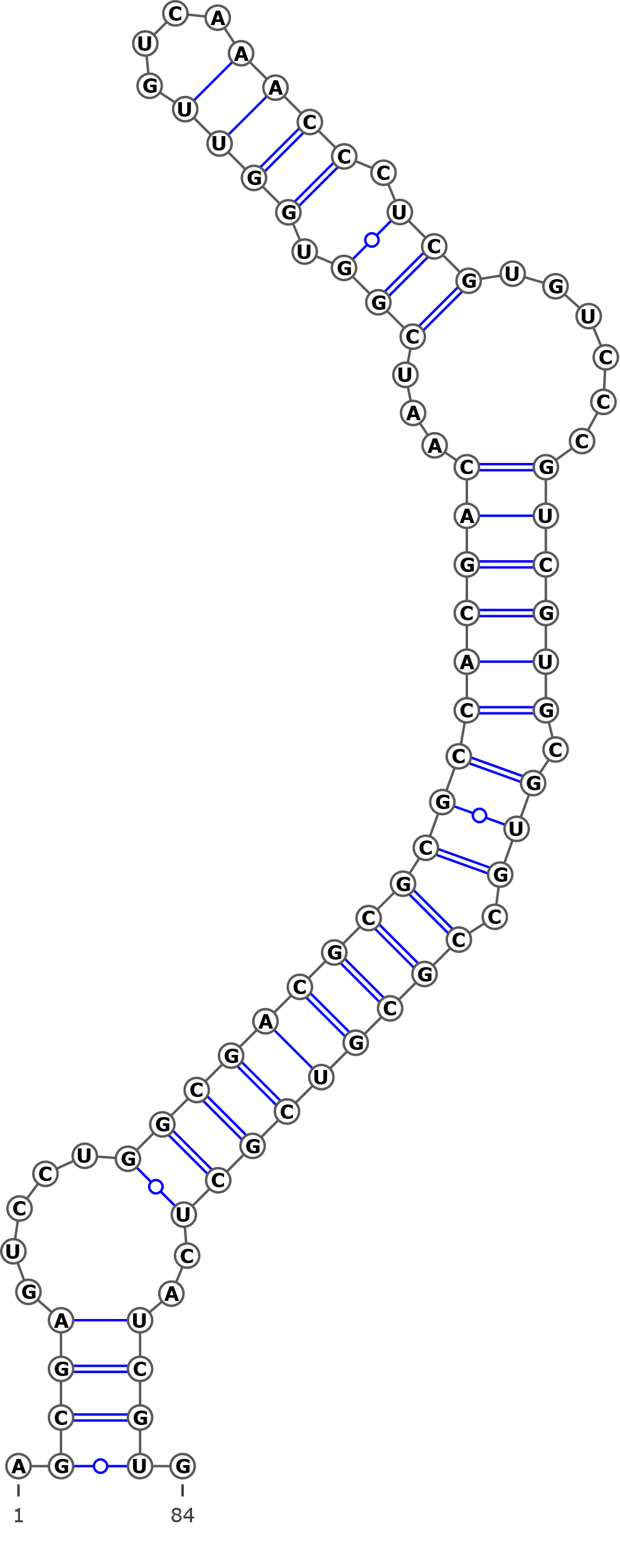 AY761130 Betula pubescens isolate 2895 AY761129 Betula populifolia isolate 2890 AY761128 Betula platyphylla isolate 2934 AY761127 Betula pendula isolate 2902 AY761114 Betula humilis isolate 2894Structural variant 4 (D)AGCGAGUCCUCGGCGACGCACGCCACGACAAUCGGUGGUUGUCAAACCCUCGUGUCCCGUCGUGCGUGACGCGUCGCUCAUCGUG
.((((......((((((((.(((((((((...(((.((((....)))).)))......)))))).)))..))))))))..)))).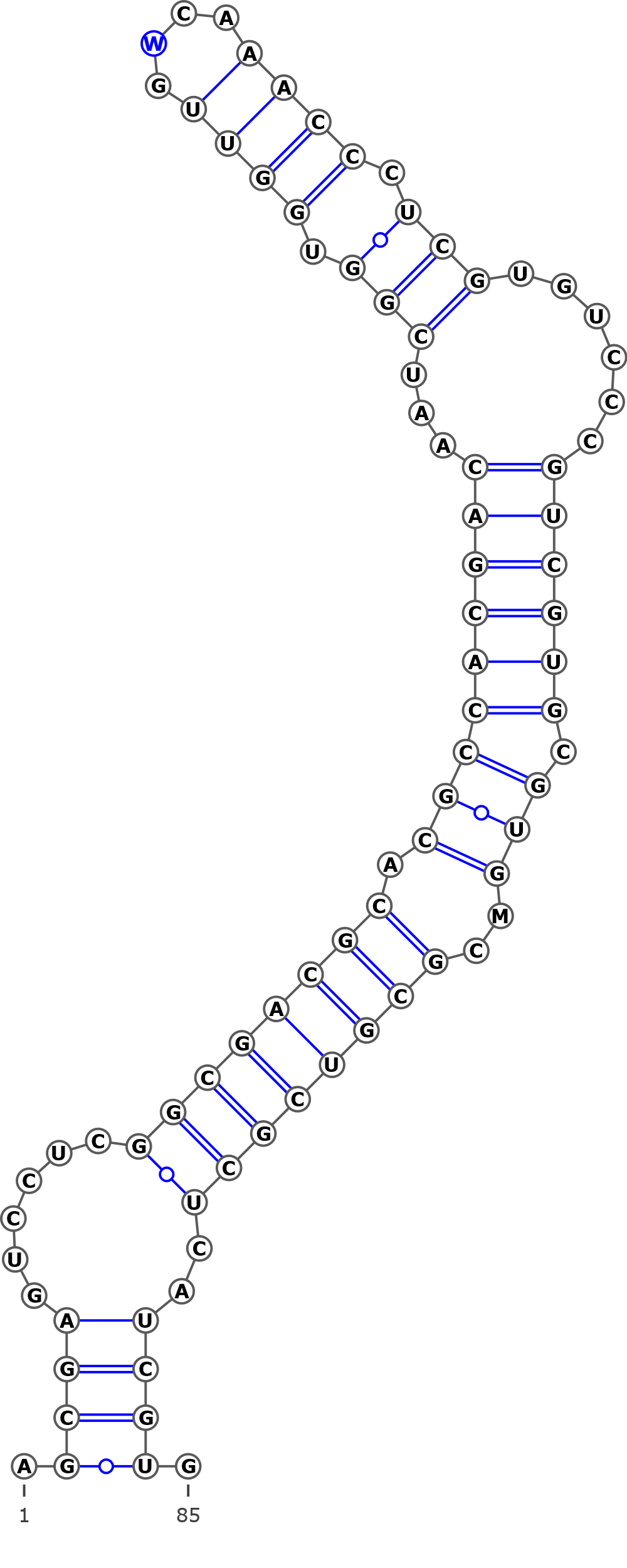 AF432067 Betula papyrifera AY761099 Betula albosinensis isolate 3018KT308949 Betula utilis isolate 2MG236939.1 Betula papyrifera voucher CCDB-18325-B2Structural variant 5 (E)AGCGAGUCCUCGGCGACGCGCGCCACGACAAUCGGUGGUUGACAAACCCUCGUGUCCCGUCGUGCGUGCCGCGUCGCUCAUCGGG
..(((......((((((((((((((((((...(((.((((....)))).)))......)))))).))).)))))))))..)))..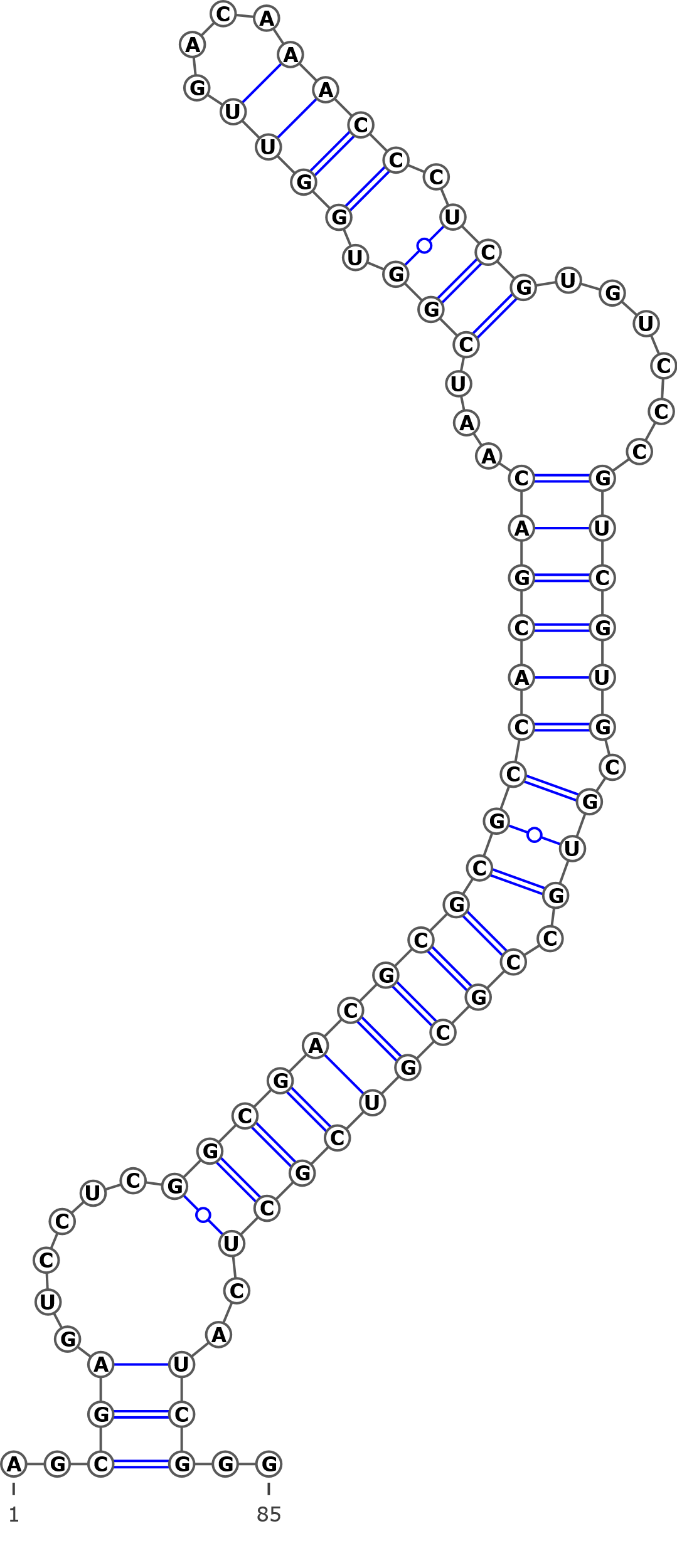 KT308929 Betula insignis subsp. fansipanensis KT308928 Betula insignis isolate 2Structural variant 6 (F)AGCGAGUUCUCGGCGACGCGCGCCACGACAAUCGGUGGUUGACAAACCCUGGUGUCCCGUCGUGCGUGCCGCGUCGCUCAUCGUG
.((((......((((((((((((((((((...(((.((((....)))).)))......)))))).))).)))))))))..)))).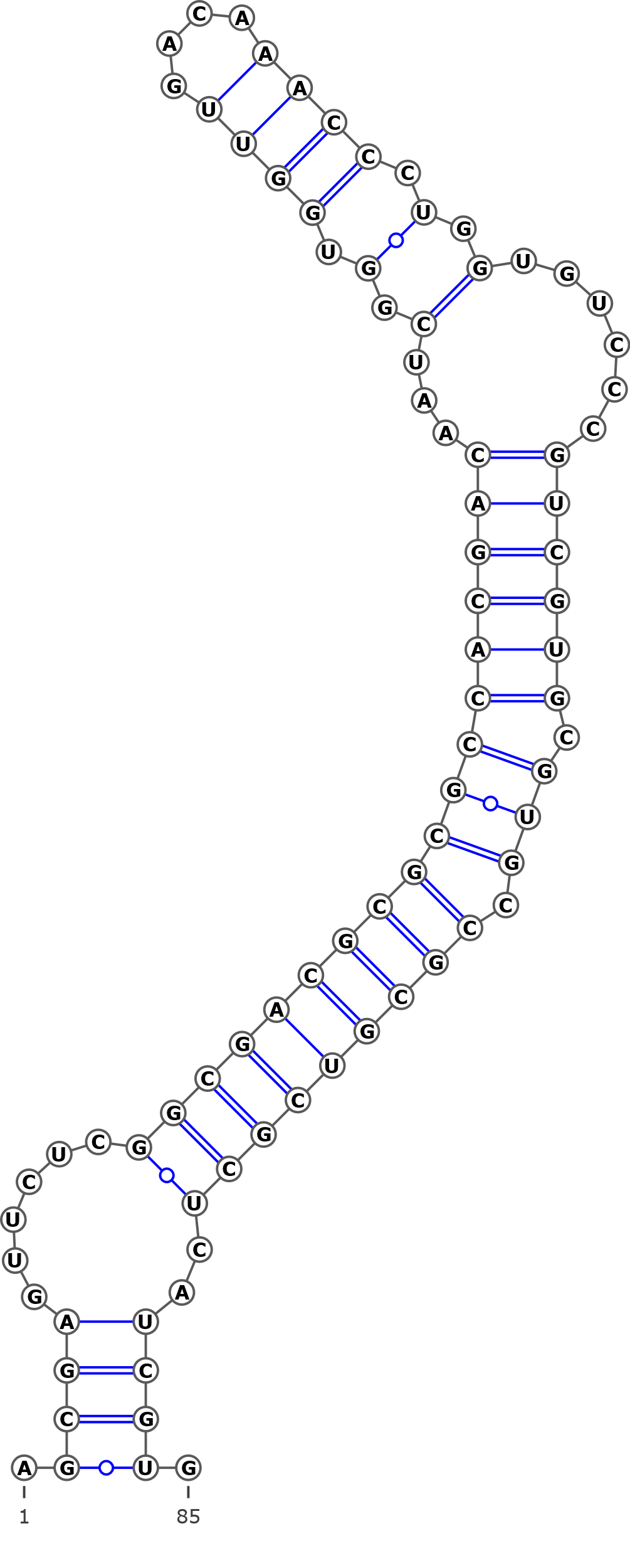 KT308978 Betula michauxiiAY761121 Betula michauxii isolate 3406Structural variant 7 (G)AGCGAGUCCUGGCGACGCGCGCCACGACAAUCGGUGGUUGACAAACCCUCGUGUCCCGUCGUGCGUGCCGCGUCGCUCAGCGUG
.(((......((((((((((((((((((...(((.((((....)))).)))......)))))).))).)))))))))...))).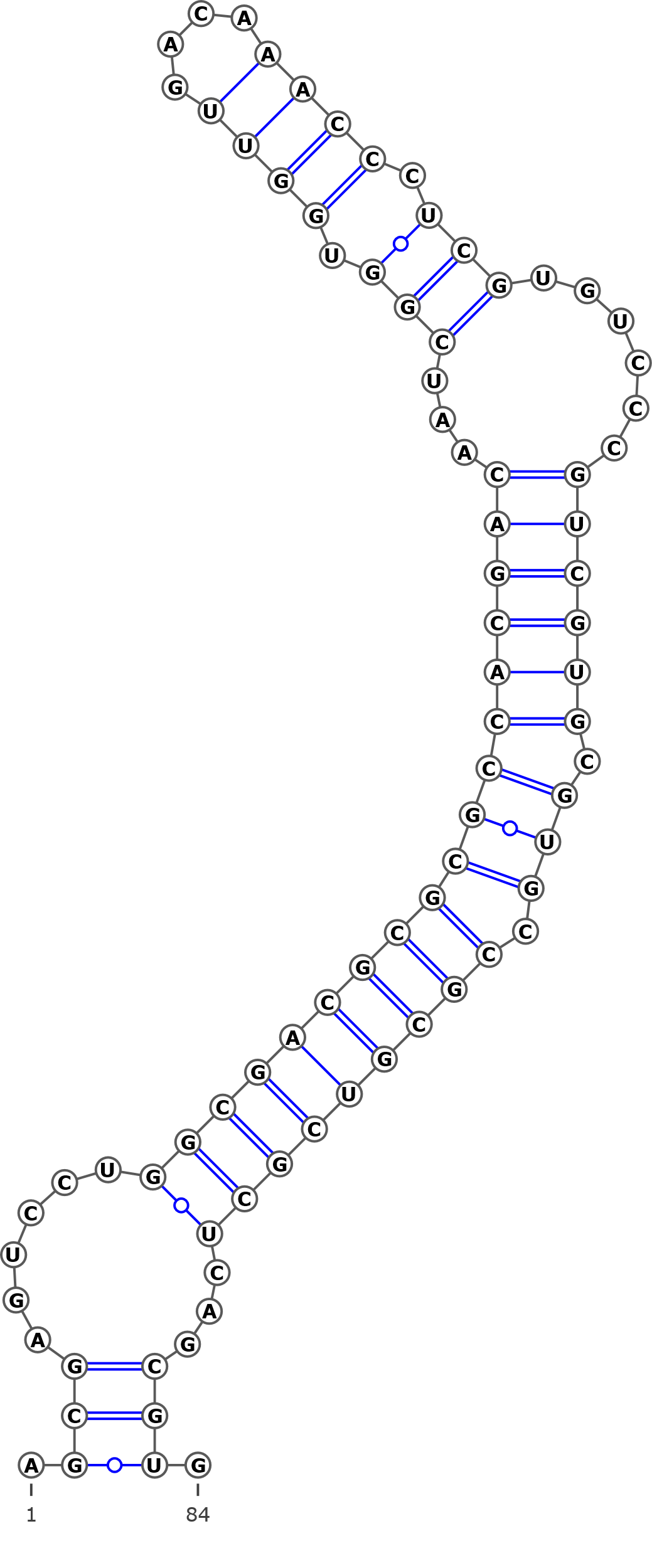 AY761134 Betula utilis isolate 2893Structural variant 8 (H)AGCGAGUCCUCGGCGACGCGCGCCACGACAUCGGUGGUUGACAAACCCUCGUGUCCCGUCGUGCGUGCCGCGUCGCUCAUCGUG
.((((......((((((((((((((((((..(((.((((....)))).)))......)))))).))).)))))))))..)))).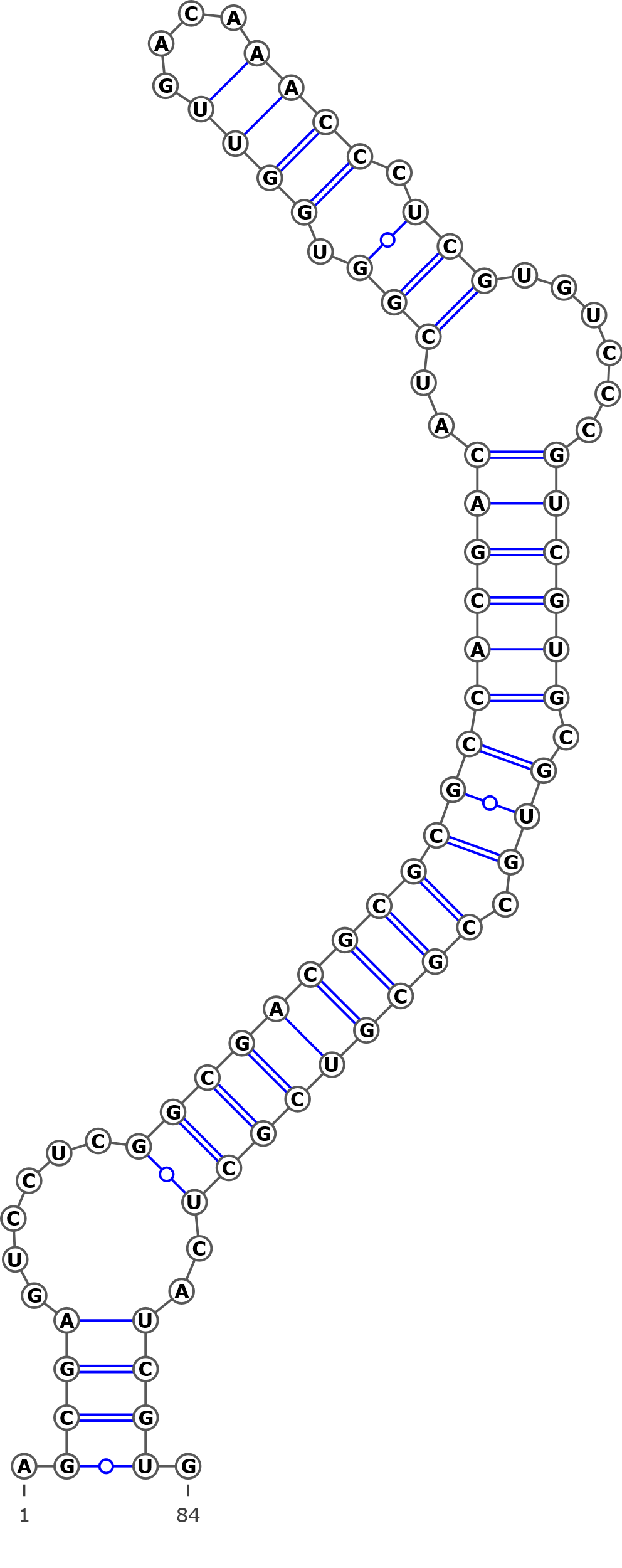 AY761119 Betula maximovicziana isolate 3463Structural variant 9 (I)AGCGAGUCCUCGGCGACGCGUGCCACGACAAUCGGUGGUUGACAAACCCUCGUGUCCCGUCGUGCGUGCCGCAUCGCUCAUCGUG
.((((......(((((.((((((((((((...(((.((((....)))).)))......)))))).))).))).)))))..)))).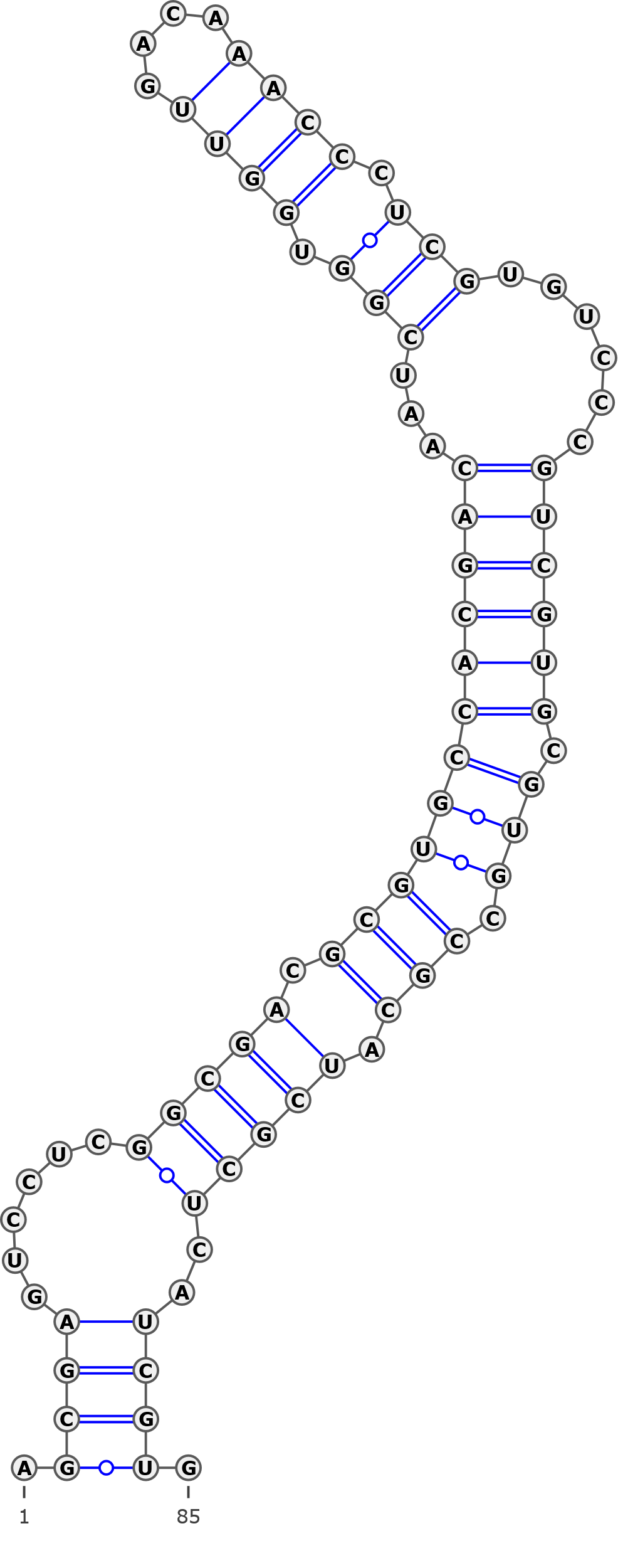 AY761103 Betula calcicola isolate 3460Structural variant 10 (J)AGCGAGUCCUCGGCGACGCGCGCCACGACAAUCGGUGGUUGUCAAACCCUCGUGUCCCCUCGUGCGUGACGCGUCGUUCAUCGUG
.((((......((((((((((((((((((...(((.((((....)))).)))......)))))).))).)))))))))..)))).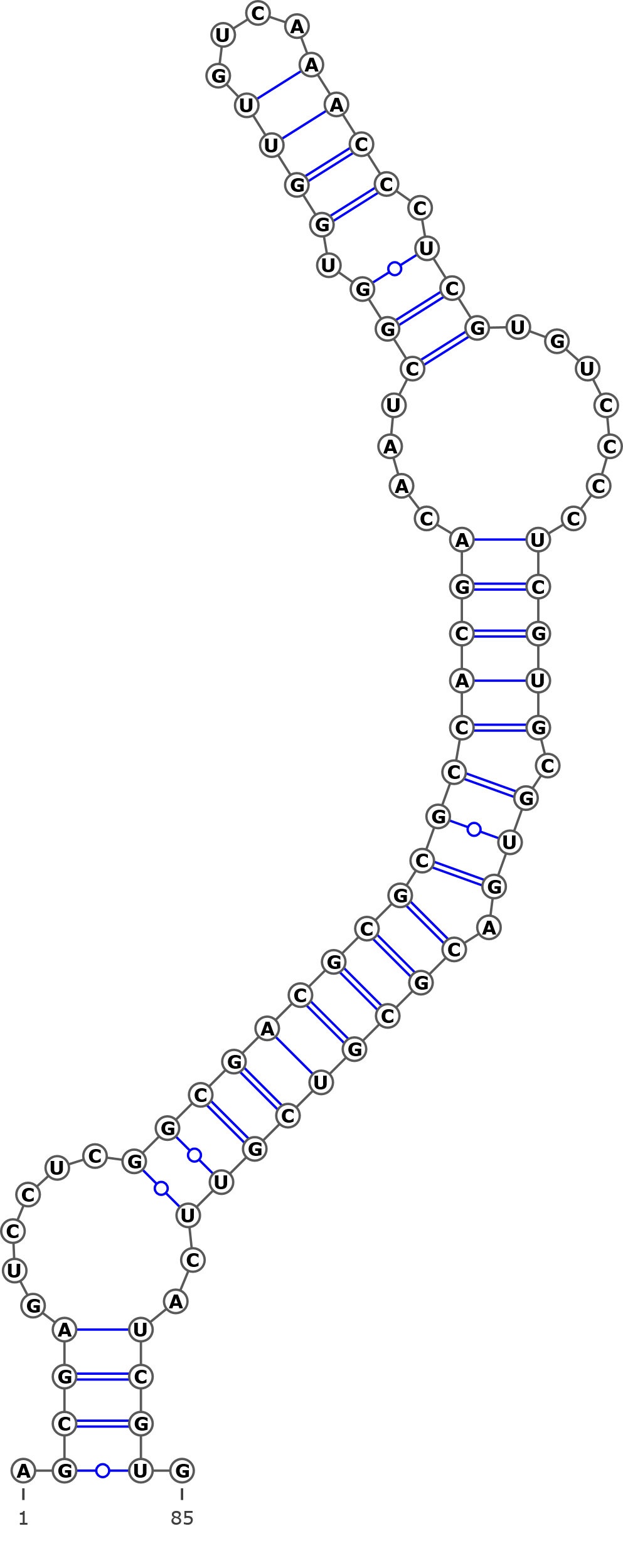 FJ011770 Betula davurica voucher Lee s.n.